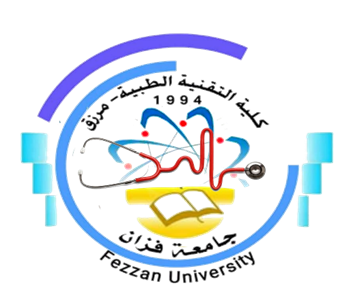 كلية التقنية الطبية / مرزقنموذج توصيف مقرر دراسيأهداف المقرريتعرف الطالب علي علم المناعة وتاريخ تطور علم المناعة.يتعرف الطالب بأنواع المناعة .يتعرف الطالب بالمناعة الطبيعية واليات المناعة الطبيعية .يتعرف الطالب علي الجهاز المناعي وخلايا الجهاز المناعي .يتعرف الطالب علي المستضدات والأجسام المضادة وأنواعها وخصائصها ووظائفها.يتعرف الطالب علي جهاز او نظام المتمم .يتعرف الطالب علي المناعة المكتسبة والياتها .يتعرف الطالب علي تفاعلات فرض الحساسية ، وإمراض المناعة الذاتية .يتعرف الطالب علي التشخيص المناعي وأنواعه .يتعرف الطالب بمعقدات التوافق النسيجي .يتعرف الطالب علي التطعيم او التحصين وتاريخ تطوره عبر التاريخ .يتعرف الطالب علي أنواع التطعيم وفؤاده وطرق تحضير التطعيم .تعريف الطالب بسلسة جدول وحفظ ونقل التطعيمات .محتوى المقررطرق التدريس(السبورة), يتم استخدام الشرح على السبورة باستخدام الأقلام المائية.الاستعانة في الشرح ببعض أجهزة العرض المختلفة مثل Data show .عرض مقاطع فيديو علمية.استخدام الصور والمجسمات والرسومات والشرائح .زيارات ميدانية إلى مختبرات التشخيص المختلفة.طرق التقييمالمراجع والدورياترئيس القسم: أ. العارف محمد أحمد عربي.منسق البرنامج: أ. إيمان حسين محمد علي باوه.رئيس قسم الجودة: أ. خديجة عبدالسلام سعد.1اسم المقرر ورمزهعلم المناعة PH7042منسق المقررأ. محمد مهدي محمد الطاهر3القسم / الشعبة التي تقدم البرنامجقسم الصحة العامة4الأقسام العلمية ذات العلاقة بالبرنامجقسم تقنية الأدوية 5الساعات الدراسية للمقرر85 ساعة دراسية6اللغة المستخدمة في العملية التعليميةاللغة العربية / اللغة الإنجليزية 7السنة الدراسية / الفصل الدراسيالفصل الدراسي السابع8تاريخ وجهة اعتماد المقرر2011/2012 – جامعة سبهاالموضوع العلميعدد الساعاتمحاضرةمعملتمارينمقدمة عامة عن المناعة21--أنواع المناعة42--المناعة الطبيعية42--الجهاز المناعي ومكوناته42--المستضدات211-الأجسام المضادة 211-جهاز المتمم او المكمل 421-البلعمة ، الالتهاب ، الحمي 421-المناعة المكتسبة وانواعها421-أمراض المناعة 422-التفاعلات المناعية  424-التطعيمات ( اللقاحات)424-برامج التطعيمات المختلفة424-السلسلة الباردة214-ر.مطرق التقييمتاريخ التقييمالنسبة المئوية1امتحان نصفي أولالربع الأول من الفصل10%2امتحان نصفي ثانيالربع الثاني من الفصل10%3امتحان عملي نصفيمنتصف الفصل10%4امتحان عملي نهائينهاية الفصل20%5الامتحان  النظري النهائينهاية الفصل50%100 %عنوان المراجعالناشرالنسخةالمؤلفمكان تواجدهاالكتب الدراسية المقررةحسن ، ماهر البسيوني ( ترجمة) . علم المناعة .منشورات جامعة الملك سعود . السعودية حسن ، ماهر البسيوني ( ترجمة) . علم المناعة .منشورات جامعة الملك سعود . السعودية حسن ، ماهر البسيوني ( ترجمة) . علم المناعة .منشورات جامعة الملك سعود . السعودية حسن ، ماهر البسيوني ( ترجمة) . علم المناعة .منشورات جامعة الملك سعود . السعودية كتب مساعدةJohn B.  Zabriskie (2009) Essential Clinical Immunology.CAMBRIDGE UNIVERSITY PRESS. Cambridge, New YORK , Melbbourne , Madrid, Cap Town , Singapore, Sao Paulo.Stevens. CD. (2010) Immunology Serology : A LABORATORY PERSPECTIVE , PA.National Institute of Allergy and Infectious Diseases (2007) Understanding the Immune System How It Works . NIH Publication  No . 07-5423 .John B.  Zabriskie (2009) Essential Clinical Immunology.CAMBRIDGE UNIVERSITY PRESS. Cambridge, New YORK , Melbbourne , Madrid, Cap Town , Singapore, Sao Paulo.Stevens. CD. (2010) Immunology Serology : A LABORATORY PERSPECTIVE , PA.National Institute of Allergy and Infectious Diseases (2007) Understanding the Immune System How It Works . NIH Publication  No . 07-5423 .John B.  Zabriskie (2009) Essential Clinical Immunology.CAMBRIDGE UNIVERSITY PRESS. Cambridge, New YORK , Melbbourne , Madrid, Cap Town , Singapore, Sao Paulo.Stevens. CD. (2010) Immunology Serology : A LABORATORY PERSPECTIVE , PA.National Institute of Allergy and Infectious Diseases (2007) Understanding the Immune System How It Works . NIH Publication  No . 07-5423 .John B.  Zabriskie (2009) Essential Clinical Immunology.CAMBRIDGE UNIVERSITY PRESS. Cambridge, New YORK , Melbbourne , Madrid, Cap Town , Singapore, Sao Paulo.Stevens. CD. (2010) Immunology Serology : A LABORATORY PERSPECTIVE , PA.National Institute of Allergy and Infectious Diseases (2007) Understanding the Immune System How It Works . NIH Publication  No . 07-5423 .مواقع انترنتWWW.niaid .nih.govWWW.niaid .nih.govWWW.niaid .nih.govWWW.niaid .nih.gov